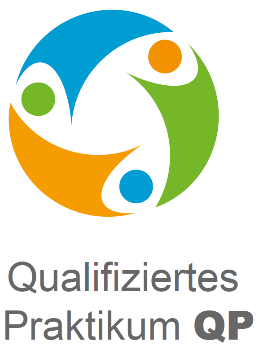 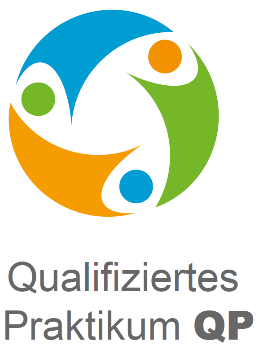 Bewerbung bei BetriebAusbildungsberufAdresse des BetriebsName und Telefonnummer meiner Ansprechperson im BetriebKontakt am Rückmeldung vom Betrieb